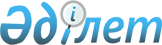 "Қазақстан Республикасы Үкіметінің заң жобалау жұмыстарының 2018 жылға арналған жоспары туралы" Қазақстан Республикасы Үкіметінің 2017 жылғы 28 желтоқсандағы № 894 қаулысына өзгеріс енгізу туралыҚазақстан Республикасы Үкіметінің 2018 жылғы 9 шілдедегі № 415 қаулысы.
      Қазақстан Республикасының Үкіметі ҚАУЛЫ ЕТЕДІ:
      1. "Қазақстан Республикасы Үкіметінің заң жобалау жұмыстарының 2018 жылға арналған жоспары туралы" Қазақстан Республикасы Үкіметінің 2017 жылғы 28 желтоқсандағы № 894 қаулысына (Қазақстан Республикасының ПҮАЖ-ы, 2017 ж., № 68-69-70, 421-құжат) мынадай өзгеріс енгізілсін: 
      көрсетілген қаулымен бекітілген Қазақстан Республикасы Үкіметінің заң жобалау жұмыстарының 2018 жылға арналған жоспарында:
      реттік нөмірі 17-жол алып тасталсын.
      2. Осы қаулы қол қойылған күнінен бастап қолданысқа енгізіледі.
					© 2012. Қазақстан Республикасы Әділет министрлігінің «Қазақстан Республикасының Заңнама және құқықтық ақпарат институты» ШЖҚ РМК
				
      Қазақстан Республикасының
Премьер-Министрі

Б. Сағынтаев
